veiksmo savaitės „BE PATYČIŲ 2016“ organizatoriai 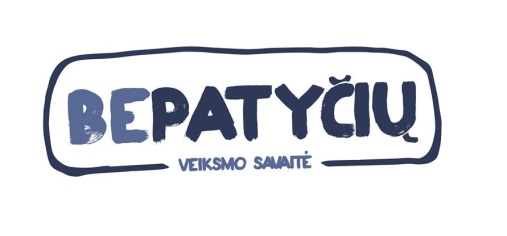 kviečia dalyvauti savaitės renginiuose tėvusPedagogų prašome informuoti savo ugdytinių tėvus apie tėvams skirtą seminarą  PATYČIOS DARŽELYJE – RIMTŲ PROBLEMŲ UŽUOMAZGA AR NEKALTI JUOKAI?Tomukas, savaitgalį žaisdamas namuose, ima vaidinti situaciją, kai grupė agresyvių žaislų juokiasi iš vieno žaisliuko. Vaikas įsijaučia, pakeičia balsą ir piktai užgaulioja žaisliuką. Ką tai galėtų reikšti? Ar verta į tai reaguoti rimtai? Ar tiesa, kad patyčios prasideda darželyje? Ką galėtų ir turėtų daryti tėvai? Kviečiame ikimokyklinio amžiaus vaikų tėvus į patyriminį seminarą. Seminare per praktinę patirtį tėvai galės geriau suprasti, kokie būna patyčių dalyvių vaidmenys, kaip reaguoti tėvams ir kaip padėti vaikams. Susidūrus su patyčiomis nesunku pasijusti bejėgiu, bet dalyvaudami seminare tėvai sužinos, kaip apie patyčias kalbėtis su savo vaikais ir kaip bendradarbiauti su darželiu, kad vaikai augtų saugioje aplinkoje. Seminaras vyks 2016 kovo 17, ketvirtadienį, nuo 1800 val. Pakaitos trukmė – 2,5 valandos. Adresas: Vilnius, Šv. Ignoto g. 5, kabinetas nr. 260Seminarą skaito: „Vaikystės Sodo“ psichologės Kotryna Brundzaitė ir Vaida Mažonaitė.Siunčiame registracijos formą, kurią taip pat galite rasti ir www.vaikolabui.ltRegistruotis prašome el. paštu  bepatyciu@vaikolabui.lt  iki kovo 7 dienos. Seminaras nemokamas. Vietų skaičius ribotas.Daugiau informacijos:  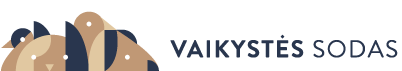  Seminarą organizuoja:               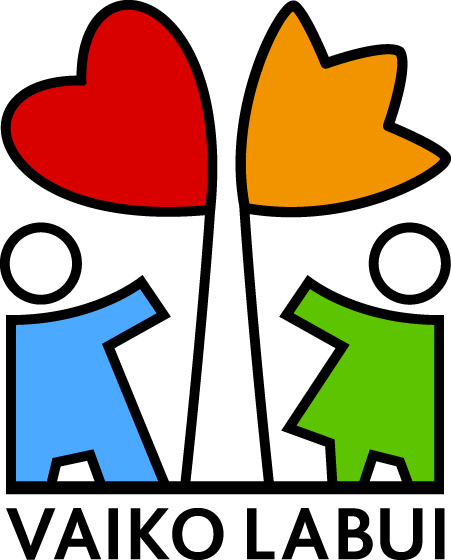 VšĮ „Vaiko labui“, telefonai: +370 (652) 10 023 arba 8 (5) 21 21 407el. paštu: bepatyciu@vaikolabui.ltwww.vaikolabui.lt          UAB „Vaikystės sodas“          telefonas: +370 (640) 80 727         kotryna.brundzaite@gmail.com